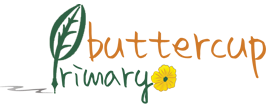 Buttercup PrimaryRemote Education Provision: information for parentsComplied by: Shaheda Khanom						Reviewed by: Rena BegumReviewed on: 01 February 2021						Next review date: 01 February 2022This information is intended to provide clarity and transparency to pupils and parents or carers about what to expect from remote education where national or local restrictions require entire cohorts (or bubbles) to remain at home. For details of what to expect where individual pupils are self-isolating, please see the final section of this page.The remote curriculum: what is taught to pupils at homeA pupil’s first day or two of being educated remotely might look different from our standard approach, while we take all necessary actions to prepare for a longer period of remote teaching. It may consist of printed workbooks/sheets initially.Following the first few days of remote education, will my child be taught broadly the same curriculum as they would if they were in school?Remote teaching and study time each dayHow long can I expect work set by the school to take my child each day?We expect that remote education (including remote teaching and independent work) will take pupils broadly the following number of hours each day:Nursery will continue to remain open during national lockdown as per Government guidelines.Accessing remote educationHow will my child access any online remote education you are providing?If my child does not have digital or online access at home, how will you support them to access remote education?We recognise that some pupils may not have suitable online access at home. We take the following approaches to support those pupils to access remote education:How will my child be taught remotely?We use a combination of the following approaches to teach pupils remotely:How will you check whether my child is engaging with their work and how will I be informed if there are concerns?How will you assess my child’s work and progress?Additional support for pupils with particular needsHow will you work with me to help my child who needs additional support from adults at home to access remote education?We recognise that some pupils, for example some pupils with special educational needs and disabilities (SEND), may not be able to access remote education without support from adults at home. We acknowledge the difficulties this may place on families, and we will work with parents and carers to support those pupils in the following ways:Remote education for self-isolating pupilsIf my child is not in school because they are self-isolating, how will their remote education differ from the approaches described above? Reception 2 hours  (although this may be inappropriate for some young children)Key Stage 13.5  hours (although this may be inappropriate for some young children)Key Stage 25 hours